           KEMENTERIAN RISET, TEKNOLOGI, DAN PENDIDIKAN TINGGI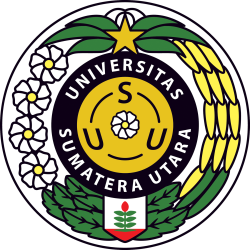 UNIVERSITAS SUMATERA UTARAFAKULTAS TEKNIKDEPARTEMEN TEKNIK SIPILJalan Perpustakaan No. 5 Kampus USU Medan-20155TELP. (061) 8201826 FAX (061) 8213250Nomor	:	       /UN5.2.1.4.1.1/KRK/2018Lampiran	:	-
Hal	:	Permohonan Kerja PraktekYth. Pimpinan PT. Orang Kaya TuaDi TempatDengan hormat, bersama ini kami sampaikan bahwa atas nama mahasiswa/i sebagai berikut:Nama	/NIM		: 1. M. Try Andika Putra/ 170404179			  2. Nazmi Wayan Anugerah/ 170404147Akan mengajukan permohonan melaksanakan Kerja Praktek selama 3 bulan di lokasi proyek, min. 3 hari seminggu dan 2 jam perhari, pada:Nama Proyek	: Proyek Pembangunan Gedung Serbaguna Kota MedanLokasi		: Jl. Gatot Subroto No. 130A, Medan. Pelaksana		: PT. Orang Kaya TuaDengan ketentuan mahasiswa ybs memerlukan dokumen-dokumen pelengkap untuk pembelajaran sebagai berikut:Time Schedule, Gambar proyek, dan Dokumentasi awal (foto eksisting proyek: foto papan proyek, dan pekerjaan di lapangan yang sedang berlangsung)Tanda tangan surat persetujuan/izin kerja praktekDemikian disampaikan atas perhatian dan kerjasamanya kami ucapkan terimakasih.								Medan, 10 Februari 2019 								Ketua Departemen Teknik Sipil 								Ir. Medis S. Surbakti, ST, Ph.D								NIP. 197109142000121001